「マーケティング情報パック（Ｍｐａｃ）」　申込書≪お客様の情報の取扱いにつきまして＞ご記入いただきました情報につきましては、お申し込みに関する連絡等に用いる他、弊社プライバシーポリシーに基づき適切に取り扱います。弊社プライバシーポリシーは右記をご参照ください。　http://yushodo.maruzen.co.jp/privacy.html（ 2016.0317：1000 ）お申込□マーケティング情報パック（Mpac）利用規約に同意の上、
利用を申し込みます。●お申込者名●お申込者名●お申込者名●お申込者名●お申込者名申　込　日申　込　日　　　年　　月　　日学校名機関名フリガナフリガナフリガナフリガナフリガナフリガナフリガナ学校名機関名ご担当者様氏名フリガナフリガナフリガナフリガナ所　　　属所　　　属ご担当者様氏名様所　　　属所　　　属ご担当者様氏名様役　　　職役　　　職所　在　地〒〒〒〒〒〒〒Ｔ　Ｅ　ＬＦ　Ａ　ＸＦ　Ａ　ＸE-Mailアドレス　　　　　　　　　　　　　　　　＠　　　　　　　　　　　　　　　　＠　　　　　　　　　　　　　　　　＠　　　　　　　　　　　　　　　　＠　　　　　　　　　　　　　　　　＠　　　　　　　　　　　　　　　　＠　　　　　　　　　　　　　　　　＠備考ご質問等●お申込みライセンス数●お申込みライセンス数●お申込みライセンス数●お申込みライセンス数●お申込みライセンス数●お申込みライセンス数●お申込みライセンス数●お申込みライセンス数お申込みライセンス数個　　年間利用１ライセンス：120,000円 + 税追加は１ライセンスごとに120,000円 + 税 となります。アカデミック利用の追加は1ライセンスごとに60,000円 + 税 となります。　年間利用１ライセンス：120,000円 + 税追加は１ライセンスごとに120,000円 + 税 となります。アカデミック利用の追加は1ライセンスごとに60,000円 + 税 となります。　年間利用１ライセンス：120,000円 + 税追加は１ライセンスごとに120,000円 + 税 となります。アカデミック利用の追加は1ライセンスごとに60,000円 + 税 となります。　年間利用１ライセンス：120,000円 + 税追加は１ライセンスごとに120,000円 + 税 となります。アカデミック利用の追加は1ライセンスごとに60,000円 + 税 となります。　年間利用１ライセンス：120,000円 + 税追加は１ライセンスごとに120,000円 + 税 となります。アカデミック利用の追加は1ライセンスごとに60,000円 + 税 となります。　年間利用１ライセンス：120,000円 + 税追加は１ライセンスごとに120,000円 + 税 となります。アカデミック利用の追加は1ライセンスごとに60,000円 + 税 となります。　年間利用１ライセンス：120,000円 + 税追加は１ライセンスごとに120,000円 + 税 となります。アカデミック利用の追加は1ライセンスごとに60,000円 + 税 となります。●接続方式（下記認証のいずれかをご選択ください）●接続方式（下記認証のいずれかをご選択ください）●接続方式（下記認証のいずれかをご選択ください）●接続方式（下記認証のいずれかをご選択ください）●接続方式（下記認証のいずれかをご選択ください）●接続方式（下記認証のいずれかをご選択ください）●接続方式（下記認証のいずれかをご選択ください）●接続方式（下記認証のいずれかをご選択ください）□ＩＰアドレス認証□ＩＰアドレス認証□ＩＰアドレス認証□ＩＰアドレス認証□ＩＰアドレス認証□ＩＰアドレス認証□ＩＤ／パスワード認証□ＩＤ／パスワード認証□ＩＤ／パスワード認証　　ご登録希望のＩＰアドレスをご記入ください　　ご登録希望のＩＰアドレスをご記入ください　　ご登録希望のＩＰアドレスをご記入ください　　ご登録希望のＩＰアドレスをご記入ください　　ご登録希望のＩＰアドレスをご記入ください　　ご登録希望のＩＰアドレスをご記入くださいライセンス数分のＩＤ／パスワードを発行いたします。ライセンス数分のＩＤ／パスワードを発行いたします。ライセンス数分のＩＤ／パスワードを発行いたします。＜取扱い代理店＞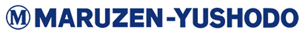 丸善雄松堂株式会社　学術情報ソリューション事業部　企画開発統括部営業部名：	担当者名：TEL：	FAX：＜サービス提供元＞株式会社 富士経済ネットワークス　　ＴＥＬ．03-3664-5844　　ＦＡＸ．03-3661-6093